						Fase (1)     	   Eliminatoria (2) 	      Fecha 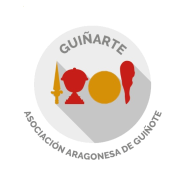      						 Hora de inicio			Hora de finalización        Acta del Torneo Four vs Four 	        MESA (3)     4 de Oros             4 de copas              4 de Espadas               4 de BastosPareja 1						          Pareja 2 Marcar con una X la pareja ganadora en cada partida. Se deberán jugar obligatoriamente y como mínimo las 21 partidas arriba indicadas.A) Total Pareja 1		B) Total Pareja 2	 	C) Diferencia │A-B│		Si C < 5 seguir abajoJugar hasta que la diferencia entre ambas parejas sea igual a ±5 o en caso contrario hasta llegar a 31 partidas como máximo.RESULTADO	Pareja 1                                                        								            (5)		Pareja 2					          Firmas Pareja 1		Firmas Pareja 2                             Firma Delegado Local						Fase (1)     	   Eliminatoria (2) 	      Fecha      						 Hora de inicio			Hora de finalización        Acta del Torneo Four vs Four 	        MESA (3)     4 de Oros             4 de copas              4 de Espadas               4 de BastosPareja 1						          Pareja 2 Marcar con una X la pareja ganadora en cada partida. Se deberán jugar obligatoriamente y como mínimo las 21 partidas arriba indicadas.A) Total Pareja 1		B) Total Pareja 2	 	C) Diferencia │A-B│		Si C < 5 seguir abajoJugar hasta que la diferencia entre ambas parejas sea igual a ±5 o en caso contrario hasta llegar a 31 partidas como máximo.RESULTADO	Pareja 1                                                        								            (5)		Pareja 2					          Firmas Pareja 1		Firmas Pareja 2                             Firma Delegado Local	Incidencias, observaciones o comentarios al respecto de la eliminatoria.	Número de identificación del juez árbitro en caso de haberlo  Instrucciones para la correcta cumplimentación del acta:Se rellenará escribiendo el número de la Fase del Torneo Four vs Four: 0,1 o 2.Se rellenará escribiendo el número de la Eliminatoria: 1 (ocho parejas o cuartos de final), 2 (cuatro parejas o semifinal) o 3 (2 parejas o final).Se marcará con una X la mesa agraciada según el sorteo inicial a cada encuentro de cada eliminatoria.La diferencia se escribirá en número, restando después de cada partida, al total acumulado de partidas de la pareja 1, el total de la pareja 2. La diferencia se escribirá como positiva  (“+”  o “  “), en caso de sumar más partidas la pareja 1 o negativa (“-“) en caso de sumar más partidas la pareja 2.Se escribirá en número, el  total de partidas ganadas por ambas parejas.El acta deberá recogerse por el Delegado del Local Amigo.Incidencias, observaciones o comentarios al respecto de la eliminatoria.	Número de identificación del juez árbitro en caso de haberlo  Instrucciones para la correcta cumplimentación del acta:Se rellenará escribiendo el número de la Fase del Torneo Four vs Four: 0,1 o 2.Se rellenará escribiendo el número de la Eliminatoria: 1 (ocho parejas o cuartos de final), 2 (cuatro parejas o semifinal) o 3 (2 parejas o final).Se marcará con una X la mesa agraciada según el sorteo inicial a cada encuentro de cada eliminatoria.La diferencia se escribirá en número, restando después de cada partida, al total acumulado de partidas de la pareja 1, el total de la pareja 2. La diferencia se escribirá como positiva  (“+”  o “  “), en caso de sumar más partidas la pareja 1 o negativa (“-“) en caso de sumar más partidas la pareja 2.Se escribirá en número, el  total de partidas ganadas por ambas parejas.El acta deberá recogerse por el Delegado del Local Amigo.123456789101112131415161718192021P1P222232425262728293031Pareja 1Pareja 2Diferenciaf(4) 123456789101112131415161718192021P1P222232425262728293031Pareja 1Pareja 2Diferenciaf(4) 